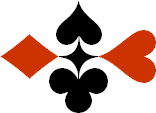 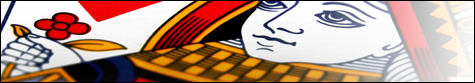 Serie 09 boekje 12 - West opent op 1 niveau Bied beide handen  
© Bridge OfficeAuteur: Thijs Op het Roodt

U bent altijd West en uw partner is Oost.Indien niet anders vermeld passen Noord en Zuid.Is het spelnummer rood dan bent u kwetsbaar.Wanneer oost of west past, is de bieding afgelopen.Na het eerste boekje vonden de cursisten dit zo leuk, dat ik maar de stoute schoenen heb aangetrokken en meerdere van deze boekjes ben gaan schrijven.

Het enthousiasme van de cursisten heeft mij doen besluiten om deze boekjes gratis aan iedereen die ze wil hebben, beschikbaar te stellen.

Ik heb bewust in eerste instantie geen antwoorden bij de boekjes gemaakt. Maar op veler verzoek toch met antwoorden.Ik zou het waarderen, wanneer u mijn copyright zou laten staan.

Mocht u aan of opmerkingen hebben, laat het mij dan weten.Ik wens u veel plezier met deze boekjes.
1♠VB10Noord

West     OostZuid♠A4A4♥A5Noord

West     OostZuid♥VB109VB109♦AH8Noord

West     OostZuid♦1063210632♣H10874Noord

West     OostZuid♣A62A621717111111
Bieding West

Bieding West
Bieding Oost
Bieding Oost
Bieding Oost
11223344556677889910102♠AV3Noord

West     OostZuid♠HB4HB4♥V1087Noord

West     OostZuid♥H94H94♦AB7Noord

West     OostZuid♦962962♣AB7Noord

West     OostZuid♣H542H5421818101010
Bieding West

Bieding West
Bieding Oost
Bieding Oost
Bieding Oost
11223344556677889910103♠AB2Noord

West     OostZuid♠H64H64♥H962Noord

West     OostZuid♥VB1073VB1073♦9763Noord

West     OostZuid♦BB♣ A8Noord

West     OostZuid♣976297621212777
Bieding West

Bieding West
Bieding Oost
Bieding Oost
Bieding Oost
11223344556677889910104♠73Noord

West     OostZuid♠HV65HV65♥V64Noord

West     OostZuid♥AB973AB973♦AV92Noord

West     OostZuid♦6363♣AV54Noord

West     OostZuid♣1061061414101010
Bieding West

Bieding West
Bieding Oost
Bieding Oost
Bieding Oost
11223344556677889910105♠A8Noord

West     OostZuid♠V1092V1092♥AV103Noord

West     OostZuid♥HB974HB974♦AVNoord

West     OostZuid♦5454♣V9854Noord

West     OostZuid♣72721818666
Bieding West

Bieding West
Bieding Oost
Bieding Oost
Bieding Oost
11223344556677889910106♠7Noord

West     OostZuid♠B853B853♥V52Noord

West     OostZuid♥ABAB♦AH96Noord

West     OostZuid♦107432107432♣AB983Noord

West     OostZuid♣62621414666
Bieding West

Bieding West
Bieding Oost
Bieding Oost
Bieding Oost
11223344556677889910107♠932Noord

West     OostZuid♠AV87AV87♥AV93Noord

West     OostZuid♥HH♦H5Noord

West     OostZuid♦863863♣AV92Noord

West     OostZuid♣B8653B86531515101010
Bieding West

Bieding West
Bieding Oost
Bieding Oost
Bieding Oost
11223344556677889910108♠96Noord

West     OostZuid♠HV53HV53♥962Noord

West     OostZuid♥AV73AV73♦AHB932Noord

West     OostZuid♦V8V8♣A9Noord

West     OostZuid♣105210521212131313
Bieding West

Bieding West
Bieding Oost
Bieding Oost
Bieding Oost
11223344556677889910109♠AB96Noord

West     OostZuid♠H72H72♥V8Noord

West     OostZuid♥10741074♦H32Noord

West     OostZuid♦AB5AB5♣AVB9Noord

West     OostZuid♣H543H5431717111111
Bieding West

Bieding West
Bieding Oost
Bieding Oost
Bieding Oost
112233445566778899101010♠AHB106Noord

West     OostZuid♠V872V872♥H5Noord

West     OostZuid♥AB6AB6♦32Noord

West     OostZuid♦H97H97♣B1073Noord

West     OostZuid♣9859851212101010
Bieding West

Bieding West
Bieding Oost
Bieding Oost
Bieding Oost
1122334455667788991010